ESCUELA NUESTRA SEÑORA DEL VALLE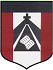 PLANIFICACIÓN POR PROYECTO          DOCENTE: Nadia Montes                                  GRADO: Sexto      ESPACIOS CURRICULARES: LENGUA AÑO: 2020CRITERIOS DE EVALUACIÓN:Realizar los trabajos con prolijidad y orden.Estimadas Familias: Quiero agradecerles nuevamente por el acompañamiento y el esfuerzo compartido en el proceso de aprendizaje de los niños. Por la dedicación, el tiempo y la adaptabilidad a esta situación que nos atraviesa.   Los temas abordados en la video llamada realizada por Google Meet el día miércoles 20 de mayo fueron:División física y cultural de América. Acuerdos entre países.Estados independientes y territorios dependientes. Personajes mitológicos.  Plazo de entrega de las actividades: hasta el jueves 28 de Mayo. Las actividades  se deben enviar al email: nmontes@institutonsvallecba.edu.arESPACIO DE LENGUA:  SEGUIMOS TRABAJANDO CON MITOS Y RETOMAMOS EL TEMA: COHERENCIA MITOS: Leé el mito de las páginas 30 y 31 y resolvé 1, 2 y 3 de la página 31. COHERENCIA Resolvé los puntos 1 y 2 de la página 12. Realizá el punto 2 completo de la página 22 y luego realizá el punto 3 de la página 23. Reforzamos el uso de la mayúscula, Trabajá en la ficha 4 de la página 162. 